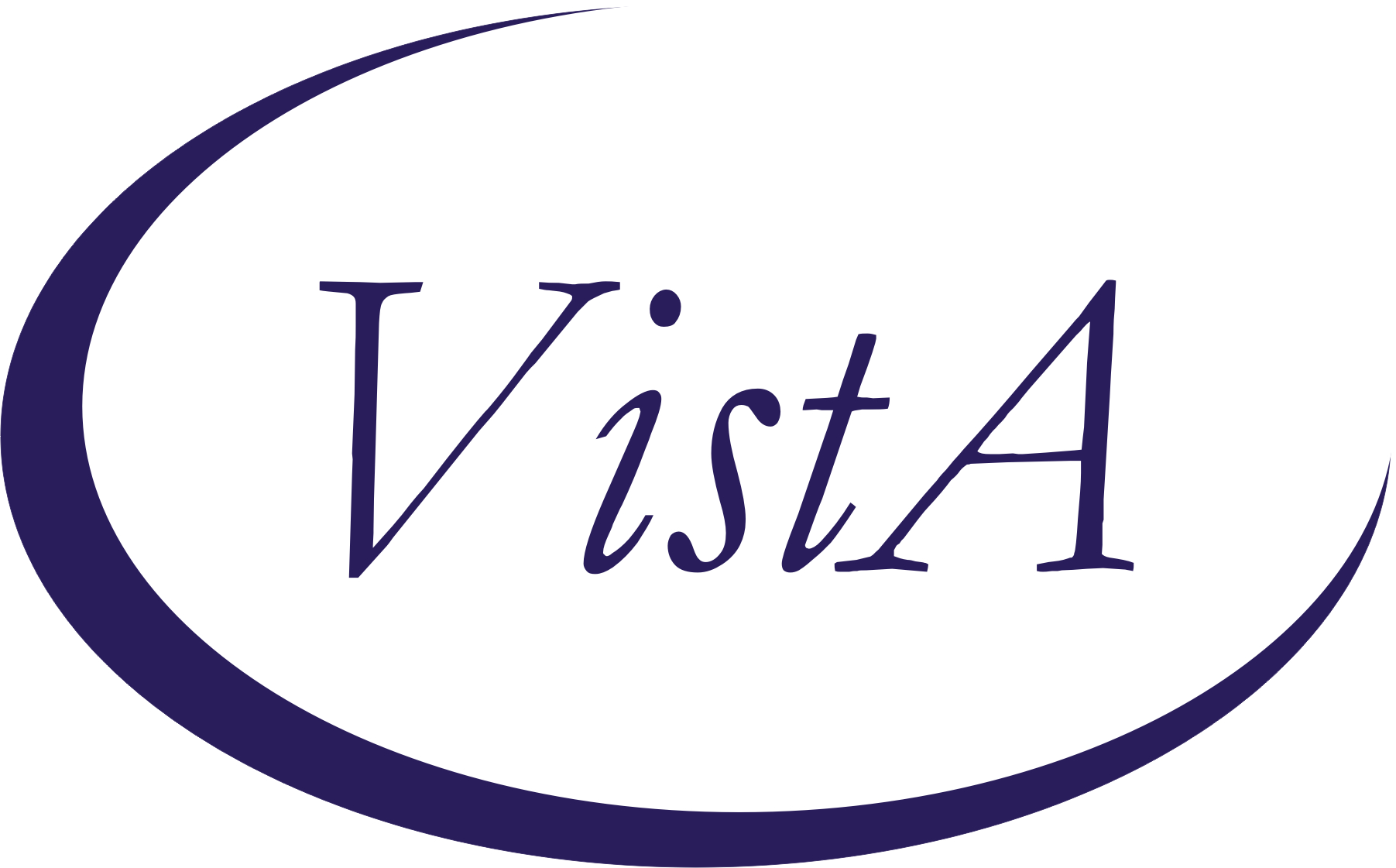 Update _2_0_114Clinical Reminders VA-MISC UPDATE 11Install GuideJuly 2020Product DevelopmentOffice of Information TechnologyDepartment of Veterans AffairsTable of ContentsIntroduction	1Install Details	11Install Example	17Post Installation	24IntroductionThis update contains multiple changes to existing reminder content.  REMINDER UPDATE 114 CHANGESItem 1:  BIN and ABC STAR NOTES.  Health Factors added.  Ensure the following dialog components have the associated Health Factor as the finding item after install.  All components are dialog groups except for the last one which is a dialog element.Item 2:  Reminder dialog element VA-SUICIDE RISK PRINTABLE VERSION was updated to a new URL.  This element contains TXML field VA-OSP SUICIDE RISK ID SITE.  The new address is REDACTED.  Make sure the template field has the new URLItem 3:  The following reminder terms and reminder order check group were updated with different combinations of RITUXIMAB.  To ensure these terms were updated, check them for the presence of RITUXIMAB-PVVR.	VA-PNEUMOC DZ RISK – CHEMO/IMMUNOSUPP DRUGS	VA-CHEMO/IMMUNOSUPPRESSIVE DRUGSThe following reminder terms were updated to have RAVULIZUMAB-CWVZ added as a mapped item:	VA-MENINGOCOCCAL ACWY RISK IMMUNOCOMPROMISED	VA-MENINGOCOCCAL B RISK IMMUNOCOMPROMISEDReminder Order check group VA-ANTI-CD20 DRUGS had three variations of RITUXIMAB added.  The drugs added were the following:RITUXIMAB-ABBS         RITUXIMAB-PVVR         RITUXIMAB/HYALURONIDASEItem 4:  Reminder dialog group VA-ORAL CARE GP SUPPLIES IN ROOM was removed from Reminder Dialog VA-ORAL CARE TEMPLATE.  The Group was sequence 15 and has been removedBefore: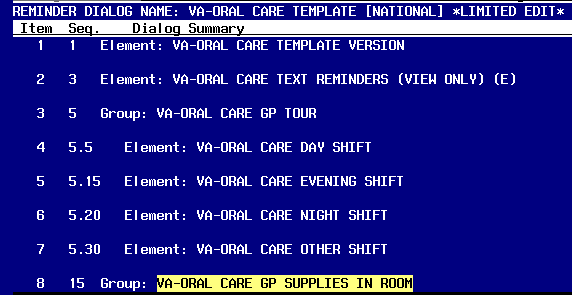 After: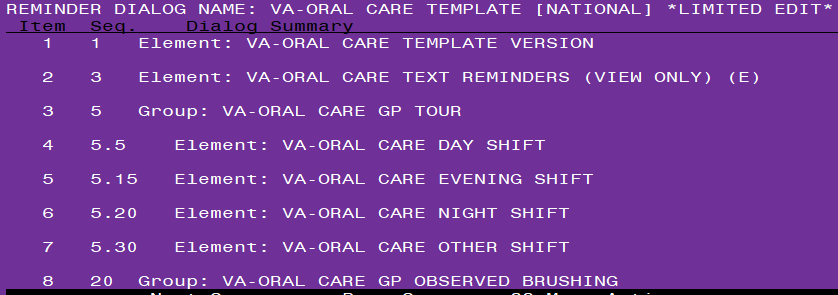 Item 5a:  	Reminder dialog element VA-VCC NOTE VERSION BP changed dialog text and added a FINDING ITEM.	Before: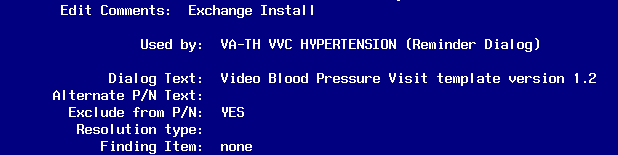 After: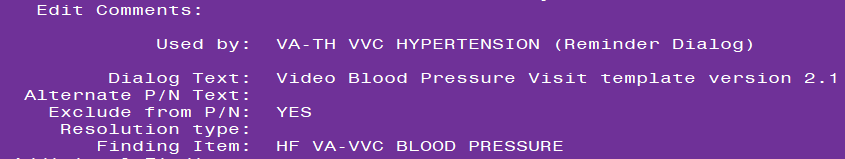 Item 5b:  Reminder Dialog Group VA-GP TH VVC HYPERTENSION DISCLOSURE ABN had checkboxes suppressed.  After install, ensure that checkboxes are no longer suppressed.  Use INQ option in reminder dialog options to check.Before: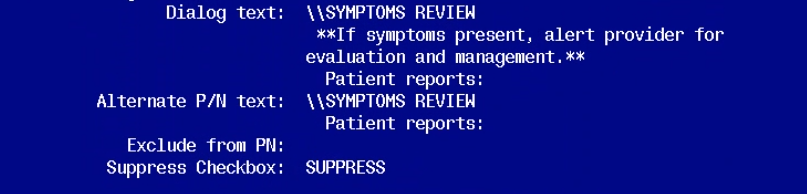 After: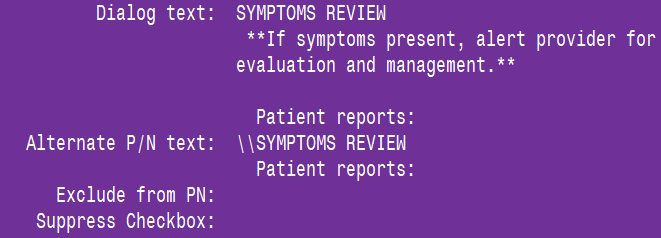 Item 5c:  Reminder dialog group VA-GP TH VVC HYPERTENSION DISCLOSURE EVAL changed to suppress checkbox.  Dialog Text changed from “CLINICAL EVALUATION” to “------------------” (dashed lines).  Ensure these changes have taken place after install.  Use INQ option in reminder dialog options to check.Before: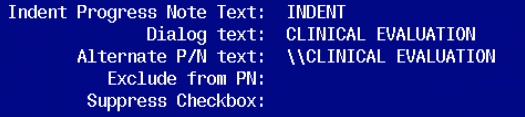 After: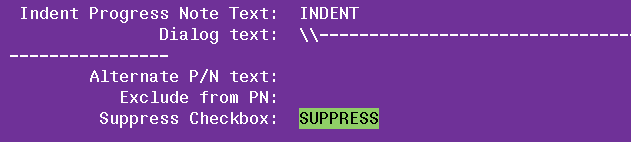 Item 5D:  Reminder dialog group VA-GP TH VVC HYPERTENSION DISCLOSURE EVAL PA was changed to remove Suppress Checkbox and Dialog Text was changed from “Progress Assessment” to “Patient Progress”.  Ensure these changes have taken place after install.  Use INQ option in reminder dialog options to check.Before: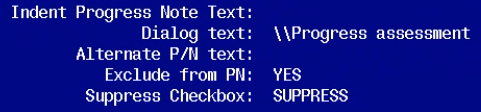 After: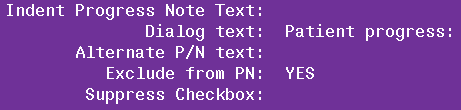 Item 5E:  Reminder Dialog Group VA-GP TH VVC HYPERTENSION DISCLOSURE EVAL STRATEGY  had Suppress Checkbox removed.  Ensure this change has taken place after install.  Use INQ option in reminder dialog options to check.Before: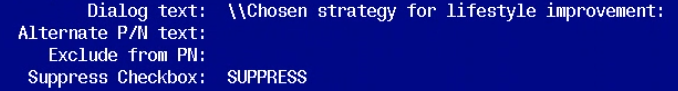 After: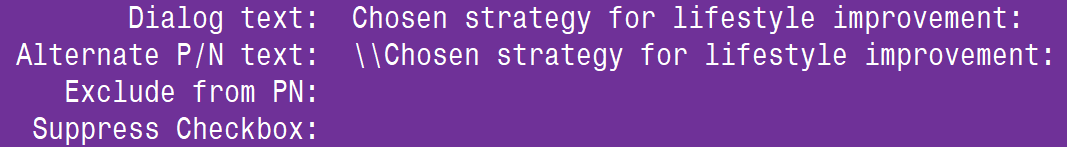 Item 5F:  Reminder Dialog Group VA-GP TH VVC HYPERTENSION DISCLOSURE EVAL MOTIVATION had Suppress Checkbox removed.  Ensure this change has taken place after install.  Use INQ option in reminder dialog options to check.Before: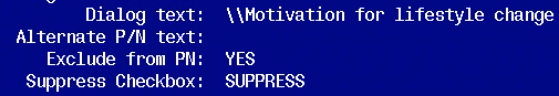 After: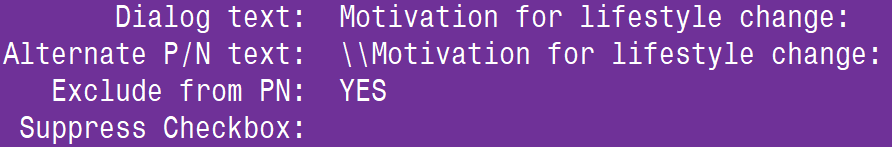 Item 5G:  Reminder Dialog Group VA-GP TH VVC HYPERTENSION PLAN had Dialog Text changed from “\\CLINICAL PLAN” to “\\FOLLOW-UP ACTIONS”.  Ensure this change has taken place after install.  Use INQ option in reminder dialog options to check.Before: 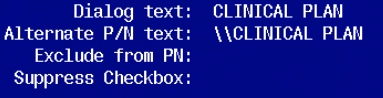 After: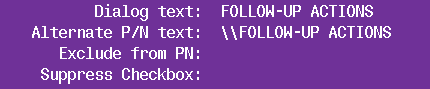 Item 6:  The following reminder definitions had USAGE changed to R.  Check after install to make sure they have R as the USAGE entry.	VA-CRC BL ADDITIONAL TEST COMPLETE	VA-CRC BL ADDITIONAL TEST ORDERED	VA-CRC BL GAP BRANCHING	VA-CRC BL MALIGNANCY	VA-CRC BL TESTING WITHIN LAST YEAR	VA-CRC BL TISSUE SENT TO PATHOLOGYItem 7:  Dialog group VA-CSP GP PHQ2 SCORE 3-6 SUICIDE SCREEN HOPELESS CAREGIVER updated to set EXCLUDE FROM PROGRESS NOTE to YES.Before: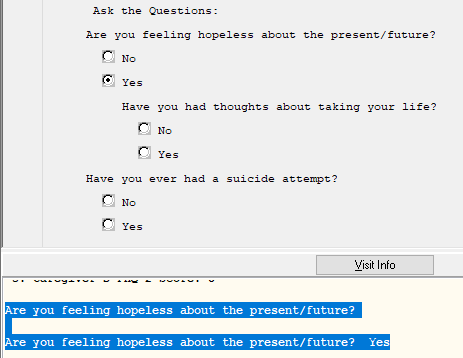 After: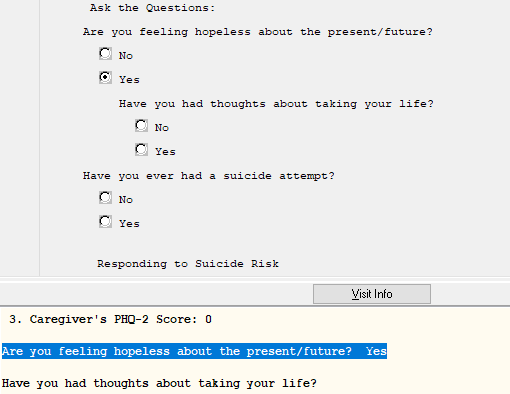 Item 8:  Reminder dialog group VA-GP MCC PREGNANCY LOSS had Health Factor added as FINDING ITEM.  Ensure after install that this group contains Health Factor VA-MCC PREGNANCY LOSSItem 9:  Reminder dialog group VA-GP TRAVEL SCREEN NO updated to add a box around the group.  Ensure after install that this has a box around the group.Item 10:  Reminder dialog element VA-TEXT PNEUMOCOC PCV13 DETAILED GUIDANCE and VA-IM PNEUMOC VHA GUIDANCE LINKS had Dialog/Progress Note Text updated to include information about 2019 guidelines.  Ensure after install that your Dialog/Progress Note Text has the following text:VA-TEXT PNEUMOCOC PCV13 DETAILED GUIDANCE element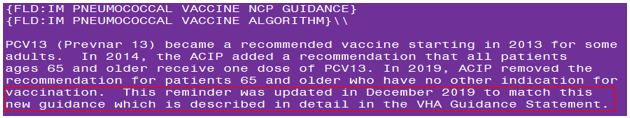 VA-IM PNEUMOC VHA GUIDANCE LINKS element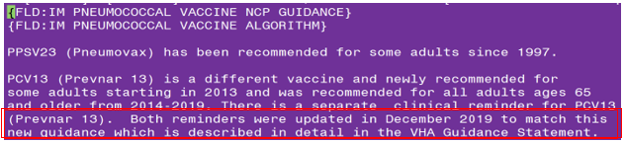 Item 11:  Reminder Dialog group VA-HERPES ZOSTER DETAILED GUIDANCE has a new sequence 3 added.  Ensure after install that sequence 3 has been added.Before: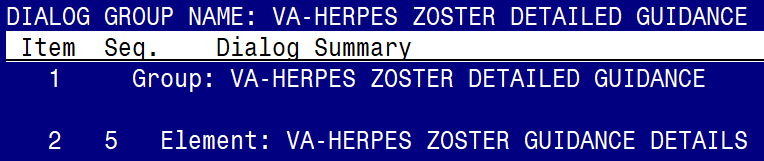 After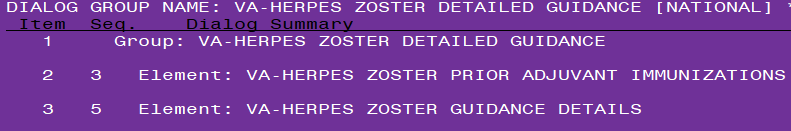 Item 12:  Reminder Dialog groups VA-GP MOST RECENT METHOD ATTEMPT and VA-GP MOST LETHAL METHOD ATTEMPT had ONE OR MORE SELECTIONS to the prompt MULTIPLE SELECTION.  Ensure these groups were updated to ONE OR MORE SELECTIONS by either using CPRS or looking in VistA using the INQ option for the dialog groups.Before: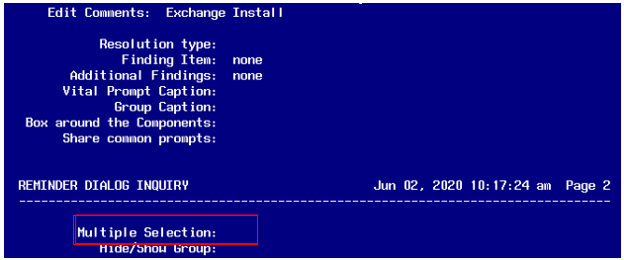 After: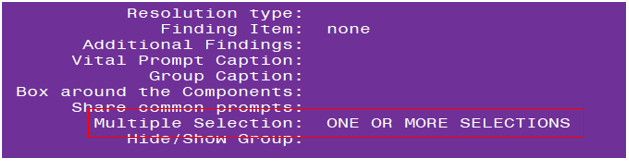 Item 13:  Reminder Dialog element VA-EL JUSTIFICATION FOR CC (1) uses template field named TXML field VA-NVCC JUSTIFICATION FOR NON VA CARE V6.2.  This Template Field was updated.  Ensure changes have been made after install.  Also the same change was made to template field VA-NVCC JUSTIFICATION FOR NON VA CARE V6.2 09012019Before: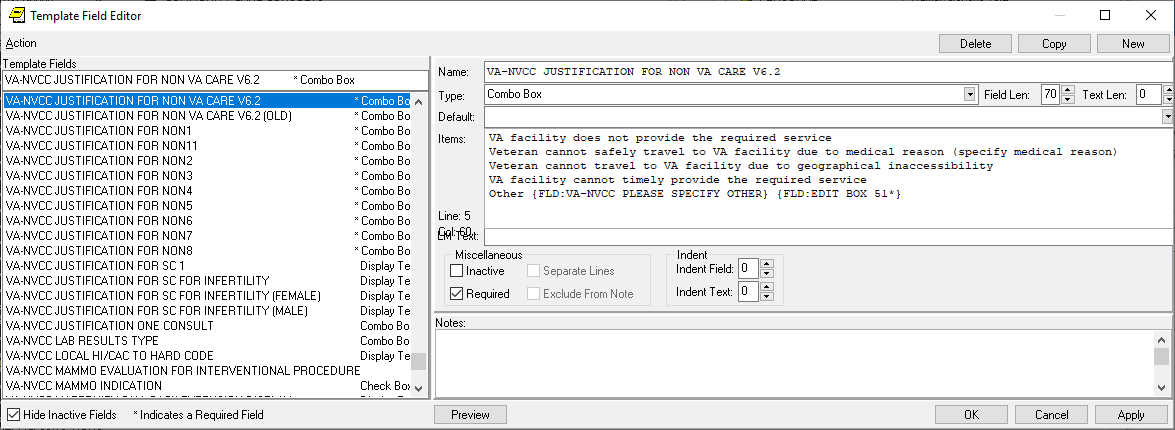 After: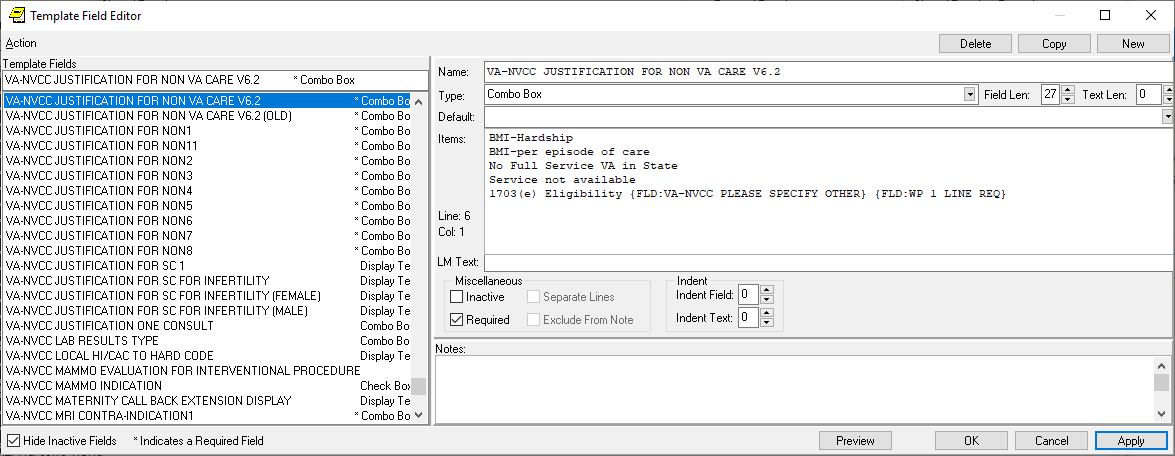 Item 14:  Reminder Dialog group VA-GP SBOR EVENT STATUS.  Sequence 30 in this group was changed from VA-EL SBOR EVENT STATUS OTHER to VA-EL SBOR EVENT STATUS OTHER SBOR.  Before: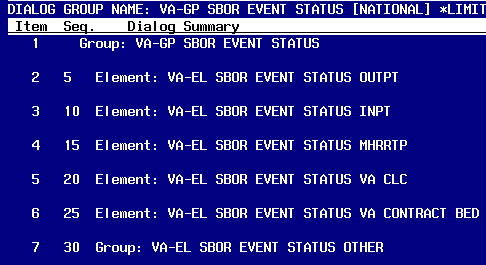 After: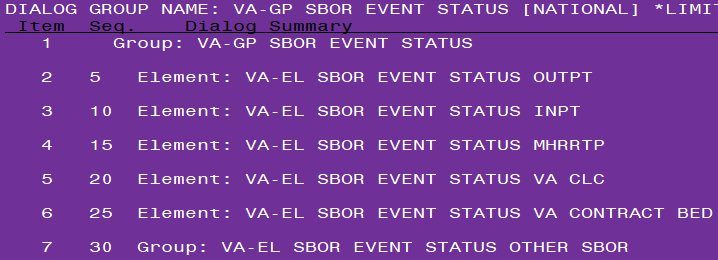 Item 15:  In the VA-RELATIONSHIP HEALTH AND SAFETY ASSESSMENT dialog, there are four elements that need to be locally editable, to allow sites to add links next to the text.  The following elements CLASS has been changed from “NATIONAL” to  “LOCAL”.  **Note, UPDATE_2_0_52 should be installed prior to installing this MISC Update 11.VA-EL RH&S – DISPOSITION PRINT IPV CONTENTVA-EL RH&S – DISPOSITION PRINT RELATED FACTORSVA-EL RH&S – DISPOSITION LOCAL IPV RESOURCESVA-EL RH&S – DISPOSITION SAFETY PLANNINGUPDATE_2_0_114 contains 1 Reminder Exchange entry: UPDATE_2_0_114 MISC UPDATE 11The exchange file contains the following components:TIU TEMPLATE FIELDVA-NVCC JUSTIFICATION ADDITIONAL          VA-NVCC JUSTIFICATION FOR NON VA CARE V6.2NCP HERPES ZOSTER DETAILED GUIDANCE       VA PBM HERPES ZOSTER PATIENT FAQ          CDC ZOSTER VACCINE RECOMMENDATIONS        NCP HERPES ZOSTER GUIDANCE                IM PNEUMOCOCCAL VACCINE ALGORITHM         IM PNEUMOCOCCAL VACCINE NCP GUIDANCE      IM PCV13 CDC SHARED DECISION MAKING >64   VA-CDC TRAVELERS HEALTH                   VA-CDC TRAVEL HEALTH NOTICES              VA-TRAVEL SYMPTOM GUIDE                   TEXT (1-60 CHARACTERS) REQ                TEXT 3 SPACES                             VA*CG W-P2LINES(REQ)                      VA-WORD                                   BLANK SP                                  VA-OSP SUICIDE RISK ID SITE               GEN WORD PROCESSING      HEALTH FACTORSOUTSIDE SEROLOGY                        OUTSIDE HEPATITIS B SURFACE AG POSITIVE OUTSIDE HEPATITIS B CORE AB POSITIVE    OUTSIDE HEPATITIS B CORE AB NEGATIVE    VA-REMINDER UPDATES                     VA-UPDATE_2_0_111                       VA-ORAL CARE                            VA-ORAL CARE REFUSED                    VA-ORAL CARE EDUCATION PROVIDED         VA-ORAL CARE DENTURES/PARTIAL PLATES-NO VA-ORAL CARE ASSIST DENTURE/PARTIAL-NO  VA-ORAL CARE ASSIST DENTURE/PARTIAL-YES VA-ORAL CARE OBS DENTURES/PARTIAL-NO    VA-ORAL CARE OBS DENTURES/PARTIAL-YES   VA-ORAL CARE DENTURES/PARTIAL-YES       VA-ORAL CARE ASSISTED BRUSHING-NO       VA-ORAL CARE ASSISTED BRUSHING 3        VA-ORAL CARE ASSISTED BRUSHING 2        VA-ORAL CARE ASSISTED BRUSHING 1        VA-ORAL CARE OBSERVED BRUSHING-NO       VA-ORAL CARE OBSERVED BRUSHING 3        VA-ORAL CARE OBSERVED BRUSHING 2        VA-ORAL CARE OBSERVED BRUSHING 1        VA-ORAL CARE OTHER SHIFT                VA-ORAL CARE NIGHT SHIFT                VA-ORAL CARE EVENING SHIFT              VA-ORAL CARE DAY SHIFT                  DOMESTIC/INTERPERSONAL VIOLENCE SCREEN  VA-IPVAP/A - SAFETY PLANNING            VA-IPVAP/A - PRINT RESOURCES PROVIDED   VA-IPVAP/A - PRINT EDUCATION PROVIDED RFVA-IPVAP/A - PRINT EDUCATION PROVIDED   VA-SUICIDE BEHAVIOR AND OVERDOSE REPORT VA-SBOR EVENT STATUS CONTRACT BED       VA-SBOR EVENT STATUS CLC                VA-SBOR EVENT STATUS RRTP               VA-SBOR EVENT STATUS UNK                VA-SBOR EVENT STATUS OTHER              VA-SBOR EVENT STATUS INPATIENT          VA-SBOR EVENT STATUS OUTPATIENT         VA-SUICIDE RISK ASSESSMENT [C]          VA-SUICIDE ATT LETHAL SUFFOCATION       VA-SUICIDE ATT LETHAL STABBED CUT SELF  VA-SUICIDE LETHAL ATT OVERDOSE          VA-SUICIDE ATT LETHAL JUMP IN FO AUTO/TRVA-SUICIDE ATT LETHAL JUMPING FR HEIGHT VA-SUICIDE ATT LETHAL INJURY BY OTHER   VA-SUICIDE ATT LETHAL POISON CHEMICAL   VA-SUICIDE LETHAL ATT HANG OTHER        VA-SUICIDE LETHAL ATT FIREARM           VA-SUICIDE ATT LETHAL AUTO OTHER        VA-SUICIDE ATT LETHAL CARBON MONOXIDE   VA-SUICIDE ATT LETHAL DROWNING          VA-SUICIDE ATT LETHAL OTHER NOT PROVIDEDVA-SUICIDE ATT LETHAL OTHER METHOD      VA-SUICIDE ATTEMPT SUFFOCATION          VA-SUICIDE ATTEMPT STABBED CUT SELF     VA-SUICIDE ATTEMPT OVERDOSE             VA-SUICIDE ATTEMPT JUMP IN FO AUTO/TRAINVA-SUICIDE ATTEMPT JUMPING FROM HEIGHT  VA-SUICIDE ATTEMPT INJURY BY OTHER      VA-SUICIDE ATTEMPT POISON CHEMICAL      VA-SUICIDE ATT HANG OTHER               VA-SUICIDE ATT FIREARM                  VA-SUICIDE ATTEMPT AUTO OTHER           VA-SUICIDE ATTEMPT CARBON MONOXIDE      VA-SUICIDE ATTEMPT DROWNING             VA-SUICIDE ATTEMPT OTHER NOT PROVIDED   VA-SUICIDE ATTEMPT OTHER METHOD         VA-TRAVEL SCREEN [C]                    VA-TRAVEL MEASLES POX ZOSTER NO         VA-TRAVEL MEASLES POX ZOSTER YES        VA-TRAVEL MDRO UNKNOWN                  VA-TRAVEL MDRO NO                       VA-TRAVEL MDRO YES                      VA-TRAVEL IMMUNOCOMPROMISED NO          VA-TRAVEL IMMUNOCOMPROMISED YES         VA-TRAVEL RASH YES                      VA-TRAVEL PHOTOPHOBIA YES               VA-TRAVEL SYMPTOM NONE                  VA-TRAVEL COUGH YES                     VA-TRAVEL HEADACHE YES                  VA-TRAVEL EYE PROBLEMS YES              VA-TRAVEL MUSCLE PAIN YES               VA-TRAVEL BLEEDING YES                  VA-TRAVEL DIARRHEA YES                  VA-TRAVEL FEVER YES                     VA-TRAVEL 21 DAYS NO                    VA-MCC DELIVERY INFORMATION (C)         VA-MCC PREGNANCY LOSS                   VA-VIDEO CONNECT                        VA-VVC BLOOD PRESSURE                   VA-STAR NOTES                           VA-STAR ABC NOTE COMPLETED              VA-CHALLENGING BEHAVIORS                VA-OTHER CHALLENGING BEHAVIOR           VA-DIFFICULTY SLEEPING                  VA-INAPPROPRIATE DRESSING OR DISROBING  VA-SMEARING OF FECES                    VA-INAPPROPRIATE URINATING OR DEFECATINGVA-TAKING OTHER'S BELONGINGS            VA-HIDING OR HOARDING THINGS            VA-REFUSE MEDICATIONS OR TREATMENTS     VA-EATING NONFOOD ITEMS                 VA-REFUSE TO EAT OR DRINK               VA-EXCESSIVE EATING OR DRINKING         VA-BIN OTHER BEHAVIOR                   VA-SELF HARM BEHAVIORS                  VA-MAKING PHYSICAL SEXUAL ADVANCES      VA-THROWING THINGS                      VA-GRABBING ONTO PEOPLE                 VA-AGGRESSIVE SPITTING                  VA-BITING                               VA-PUSHING                              VA-HITTING                              VA-BIN PHYSICAL AGGRESSION              VA-MAKING VERBAL SEXUAL ADVANCES        VA-CURSING                              VA-MAKING NOISES                        VA-SCREAMING                            VA-BIN VERBAL AGGRESSION                VA-AIMLESS WANDERING                    VA-PACING                               VA-GENERAL RESTLESSNESS                 VA-BIN PHYSICAL AGITATION               VA-COMPLAINING                          VA-REPETITIVE SENTENCES                 VA-CRYING                               VA-DISRUPTIVE SOUNDS                    VA-CONSTANT REQUEST FOR HELP            VA-BIN VERBAL AGITATION                 VA-NOT COMPLETING ADLS                  VA-NOT FOLLOWING DIRECTIONS             VA-BIN CARE REJECTION OR RESISTANCE     VA-STAR BIN NOTE COMPLETED              VA-CRC HF CATEGORY                      VA-CRC GAP ORDER CTC                    VA-CRC GAP ORDER DCBE                   VA-CRC MALIGNANCY CONFIRMED BY PATH     VA-CRC DIAGNOSTIC RECORD PRIOR          VA-CRC RECORD COLONOSCOPY               VA-CRC RECORD SIGMOID                   VA-CRC RECORD CT COLONOGRAPHY           VA-CRC TISSUE SENT TO PATHO  REMINDER SPONSORVA National Center for Health Promotion and Disease Prevention (NCP)                          VHA ONCOLOGY                                      National Center for Health Promotion and Disease Prevention (NCP)                                  Office of Nursing Service                         Office of Mental Health Services                  Mental Health Services                            WOMEN VETERANS HEALTH PROGRAM                     VHA Office of Mental Health and Suicide PreventionVHA GI Field Advisory Committee    REMINDER TAXONOMYVA-COMPLEMENT DEFICIENCY            VA-ASPLENIA                         VA-HIV INFECTION                    VA-PNEUMOC DZ RISK - CHEMOTHERAPY   VA-IMMUNOCOMPROMISED                VA-CRC ADDITIONAL TESTS             VA-CRC DIAGNOSTIC COLONOSCOPY       VA-CRC CT COLONOGRAPHY              VA-CRC COLONOSCOPY AND SIGMOIDOSCOPYREMINDER TERMVA-HEPATITIS B CORE ANTIBODY (IGG/TOTAL)    VA-HEPATITIS B SURFACE ANTIBODY             VA-ANTI-CD20 DRUGS                          VA-HIV SEROLOGY                             VA-HEPATITIS B TREATMENT DRUGS              VA-OUTSIDE HEPATITIS B SURFACE AG POSITIVE  VA-OUTSIDE HEPATITIS B CORE AB POSITIVE     VA-OUTSIDE HEPATITIS B CORE AB NEGATIVE     VA-HEPATITIS B SURFACE ANTIGEN              VA-REMINDER UPDATE_2_0_111                  VA-MENINGOCOCCAL B RISK IMMUNOCOMPROMISED   VA-MENINGOCOCCAL ACWY RISK IMMUNOCOMPROMISEDVA-CHEMO/IMMUNOSUPPRESSIVE DRUGS            VA-PNEUMOC DZ RISK - CHEMO/IMMUNOSUPP DRUGS VA-CRC ADDITIONAL TESTS                     VA-CRC GAP ORDER CTC                        VA-CRC GAP ORDER DCBE                       VA-CRC MALIGNANCY CONFIRMED BY PATH         VA-CRC GAP TRIGGERS                         VA-CRC BL MALIGNANCY                        VA-CRC BL ADDITIONAL TEST ORDERED           VA-CRC TISSUE SENT TO PATHO                 VA-CRC VETERANS CHOICE SCREEN               VA-AGE <40!>74                              VA-CRC COLONOSCOPY COMPLETED                VA-CRC BL ADDITIONAL TEST COMPLETE          VA-CRC BL TISSUE SENT TO PATHOLOGY REMINDER DEFINITIONVA-OC HBV SCREEN FOR ANTI-CD20 TREATMENTVA-IMMUNOCOMPROMISED OBJECT             VA-CRC BL MALIGNANCY                    VA-CRC BL ADDITIONAL TEST ORDERED       VA-CRC BL TISSUE SENT TO PATHOLOGY      VA-CRC BL TESTING WITHIN LAST YEAR      VA-CRC BL ADDITIONAL TEST COMPLETE      VA-CRC BL GAP BRANCHINGREMINDER DIALOG	VA-ORAL CARE TEMPLATE       VA-REMINDER UPDATE 114 ITEMS   REMINDER ORDER CHECK RULES	VA-HBV / ANTI-CD20 THERAPYREMINDER ORDER CHECK ITEMS GROUP	VA-ANTI-CD20 DRUGSHEALTH SUMMARY TYPERZV IMMUNIZATIONS   VA-IMMUNOCOMPROMISEDHEALTH SUMMARY OBJECTSRECOMBINANT ZOSTER IMM (TIU)VA-IMMUNOCOMPROMISED (TIU)  TIU DOCUMENT DEFINITION    	RECOMBINANT ZOSTER IMMVA-IMMUNOCOMPROMISED                      Install DetailsThis update will be installed by using LWH functionality within Reminder Exchange.The file will be installed using Reminder Exchange, programmer access is not required.Installation:=============This update can be loaded with users on the system. Installation will take between 30 minutes to one hour.Install ExampleTo Load the Web Host File. Navigate to Reminder exchange in Vista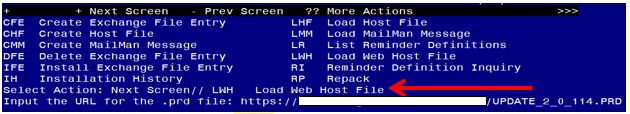 At the Select Action: prompt, enter LWH for Load Web Host File At the Input the url for the .prd file: prompt, type the following web address: https://REDACTED /UPDATE_2_0_114.PRDYou should see a message at the top of your screen that the file loaded successfully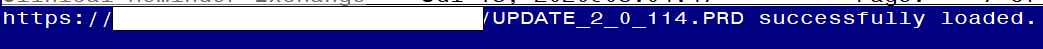 You should see a message at the top of your screen that the file loaded successfullyIf you are unable to load web host file, you will use vista mail to install the exchange file and use the LMM load Mailman Message Option.  The subject of the email will be UPDATE 114  You will see a message similar to this one.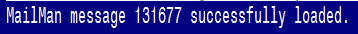 Install the exchange file:Search and locate an entry titled UPDATE_2_0_114 MISC UPDATE 11 in reminder exchange.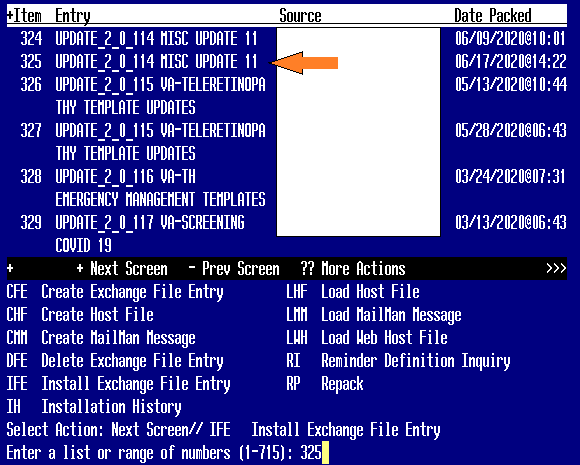 At the Select Action prompt, enter IFE for Install Exchange File EntryEnter the number that corresponds with your entry. (in this example it is entry 325, it will vary by site.)  Make sure you are using exchange file dated 06/17/2020.At the Select Action prompt, type IA to install all components. 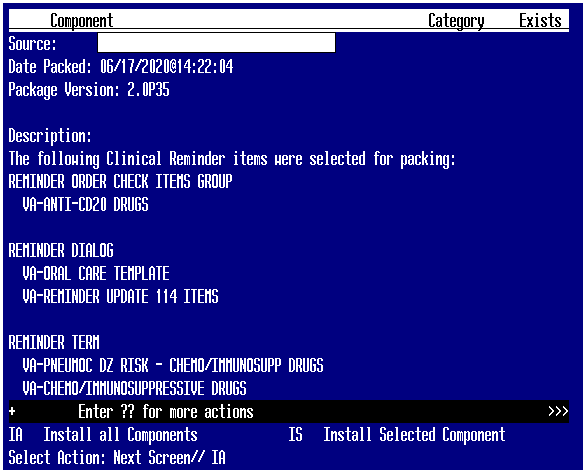 For Items that don’t exist, use the INSTALL actionFor Reminder terms that exist but are different, use the MERGE action to avoid changing your sites mappings to the termsFor Other items (Definitions, Health Summary items, TXML items, Taxonomies, etc) that exist, but are different, use the OVERWRITE actionNormally we have site use MERGE action with terms.  For reminder term VA-CHEMO/IMMUNOSUPPRESSIVE DRUGS, use the OVERWRITE action.  If you accidentally use MERGE, you will receive an error.  Go back and reinstall and use OVERWRITE.At this point, you will begin installing the dialogs in the exchange file.You will then be prompted to install the FIRST reminder dialog: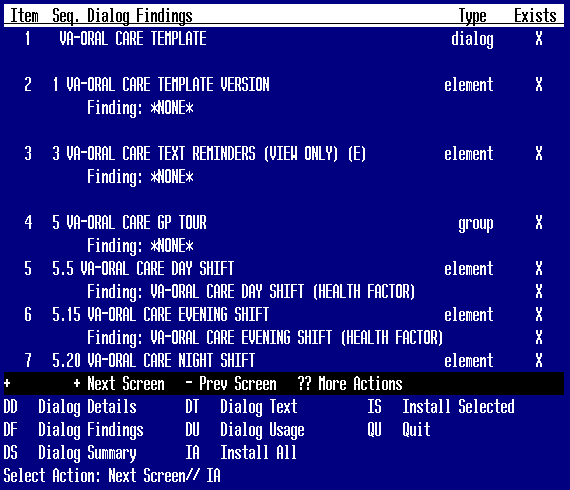 At the Select Action prompt, type IA to install the dialog – VA-ORAL CARE TEMPLATESelect Action: Next Screen// IA   Install All  Install reminder dialog and all components with no further changes: Y// Yes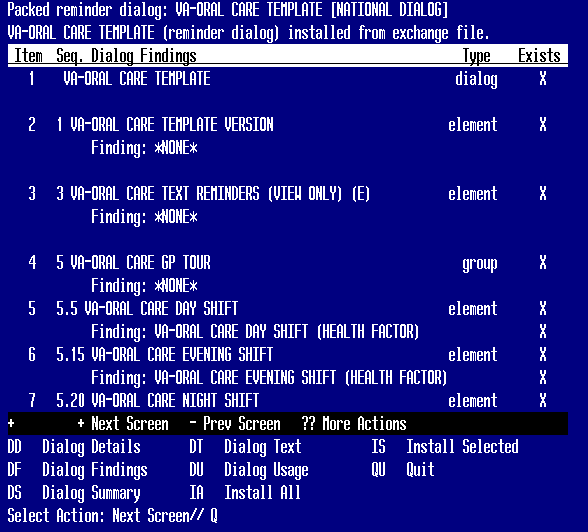 After the dialog installs, you will be returned to this prompt, at the Select Action prompt, type Q to quit. You will be prompted to install the NEXT reminder dialog component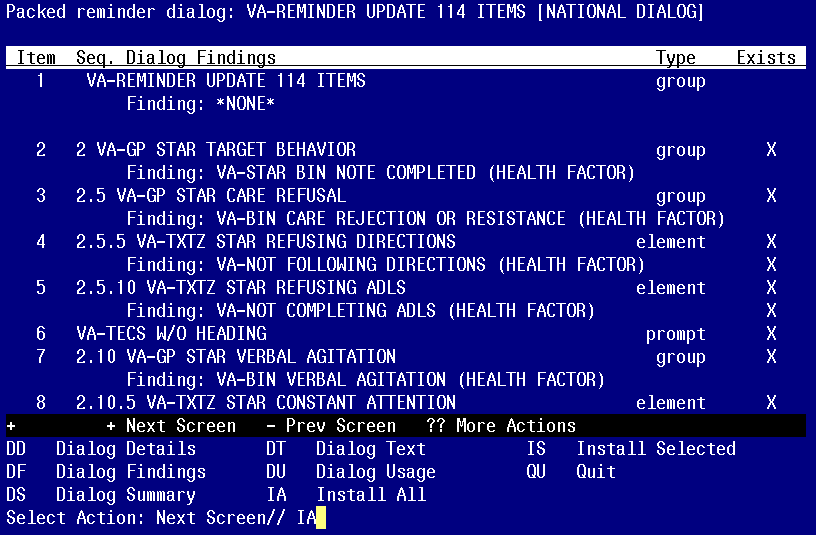 At the Select Action prompt, type IA to install the dialog – VA-UPDATE 114 ITEMSSelect Action: Next Screen// IA   Install All  Install reminder dialog and all components with no further changes: Y// Yes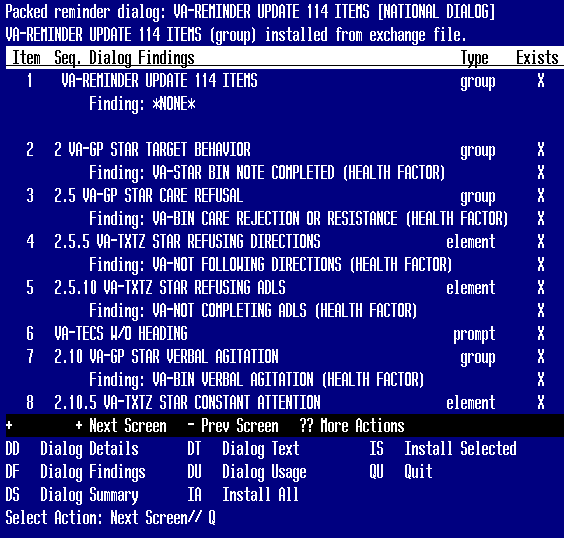 After the dialog installs, you will be returned to this prompt, at the Select Action prompt, type Q to quit. You will be returned to this screen.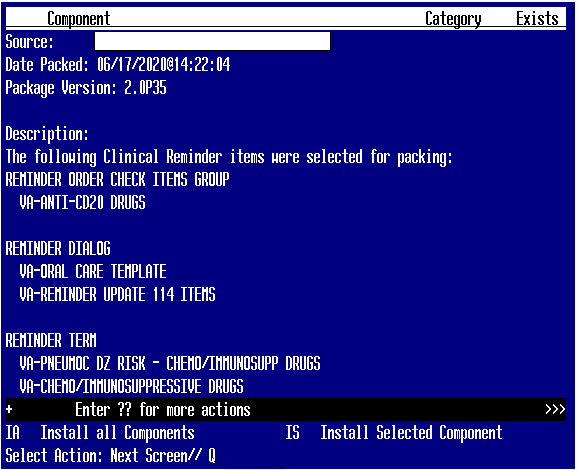 At the Select Action prompt, type Q to quitInstall CompletedPost Installation Verify that all changes have taken place by doing comparison to what you see with the screenshots/items listed as changes at the beginning of this document.Dialog component nameFinding Item – Health FactorVA-GP STAR TARGET BEHAVIORVA-STAR BIN NOTE COMPLETEDVA-GP STAR CARE REFUSALVA-BIN CARE REJECTION OR RESISTANCEVA-GP STAR VERBAL AGITATIONVA-BIN VERBAL AGITATIONVA-GP STAR PHYSICAL AGITATIONVA-BIN PHYSICAL AGITATIONVA-GP STAR VERBAL AGGRESSIONVA-BIN VERBAL AGGRESSIONVA-GP STAR PHYSICAL AGGRESSIONVA-BIN PHYSICAL AGGRESSIONVA-GP STAR OTHER BEHAVIORVA-BIN OTHER BEHAVIORVA-TXTZ STAR ABC ATTENDANCEVA-STAR ABC NOTE COMPLETED